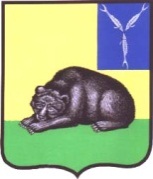 АДМИНИСТРАЦИЯВОЛЬСКОГО МУНИЦИПАЛЬНОГО РАЙОНА
 САРАТОВСКОЙ ОБЛАСТИПОСТАНОВЛЕНИЕОт 12.12.2014 г. № 4363О внесении изменения в административный регламент предоставления муниципальной услуги «Предоставление информации о проведении ярмарок, выставок народного творчества, ремесел на территории Вольского муниципального района», утверждённый постановлением администрации Вольского муниципального района от 25.06.2013 г. № 1372В связи с протестом Вольской межрайонной прокуратуры № 48-2014/4956 от 05.11.2014 г. и на основании ст.ст. 38 и 50 Устава Вольского муниципального района, ПОСТАНОВЛЯЮ:Внести в административный регламент предоставления муниципальной услуги «Предоставление информации о проведении ярмарок, выставок народного творчества, ремесел на территории Вольского муниципального района», утверждённый постановление администрации Вольского муниципального района от 25.06.2013 г. № 1372, изменение, признав утратившим силу пункт 22. Раздела 5.Контроль за исполнением настоящего постановления возложить на заместителя главы администрации Вольского муниципального района по социальным вопросам.Настоящее постановление вступает в силу с момента официального опубликования.Глава администрации Вольского муниципального района                                              И.И.Пивоваров